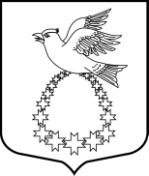 АДМИНИСТРАЦИЯмуниципального образования«Вистинское сельское поселение»муниципального образования«Кингисеппский муниципальный  район»Ленинградской области                                           ПОСТАНОВЛЕНИЕ18.08.2017 № 176 О внесение изменений в приложение № 2 и 3 к постановлению администрации МО«Вистинское сельское поселение» от  17.01.2013 г. № 3« О составе эвакоприёмных органов в МО «Вистинское сельское поселение»       Во исполнение Федеральных законов от 31 мая 1996 года № 61-ФЗ «Об обороне», от 26 февраля 1997 г. № 31-ФЗ «О мобилизационной подготовке и мобилизации в Российской   Федерации, от 21.12.1994 года № 68-фз «О защите населения  и территорий от чрезвычайных ситуаций природного и техногенного характера», постановления Правительства Российской Федерации от 22 июня 2004 года № 303 «О порядке эвакуации населения, материальных  и культурных ценностей в безопасные районы» и в целях успешного проведения работы по приему и размещению эвакуированного населения на территории Вистинского сельского поселения, администрацияпостановляет:      1. Внести изменения в приложение № 2 и 3 к постановлению администрации МО «Вистинское сельское поселение» от 17.01.2013 года № 3 « О составе эвакоприёмных органов в МО «Вистинское сельское поселение».      2. Постановление разместить на официальном  сайте администрации МО «Вистинское сельское поселение».      3.Контроль за исполнением  постановления возложить на заместителя  главы администрации Сажину И.Н.Глава администрации                                                М.Е. МельниковаПриложение № 2к постановлению главы администрации МО «Вистинское сельское поселение»№ 176 от 18.08.2017СОСТАВ ПОСТОЯННОЙ КОМИССИИ ЭВАКОПРИЕМНОГО ПУНКТА Вистинского сельского поселения Кингисеппского районаПриложение № 3 к постановлению главы администрации МО «Вистинское сельское поселение»№ 176 от 18.08.2017 г.СОСТАВПостоянной комиссии пункта высадки (выгрузки) населения, материальных и культурных ценностей Вистинского  сельского поселения Кингисеппского районаПриложение № 1 к постановлению главы администрации МО«Вистинское сельское поселение» № 175  от 18.08.2017 г.СОСТАВпостоянной  эвакоприёмной комиссииВистинского сельского поселения№Фамилия, имя, отчествоЗанимаемая должность по основной деятельностиДолжность в эвако-приёмном пункте1.Группа руководства1.Группа руководства1.Группа руководства1.Группа руководства1Самсонова Татьяна    ВладимировнаИ.о. главного бухгалтераНачальник ПЭП2Кострова Елена ИвановнаДиректор Ижорского музеяЗам.начальника ПЭП2.Группа встречи, приёма и размещения эваконаселения2.Группа встречи, приёма и размещения эваконаселения2.Группа встречи, приёма и размещения эваконаселения2.Группа встречи, приёма и размещения эваконаселения1Батц Надежда       Викторовна Специалист 1 категорииНачальник  группы2Котова Ирина        НиколаевнаСпециалист по воинскому  учету Заместитель начальника группы3. Группа отправки эваконаселения3. Группа отправки эваконаселения3. Группа отправки эваконаселения3. Группа отправки эваконаселения1Мазурок Евгения ОлеговнаСпециалист 1категории Начальник группы2Севастьянова Надежда ГеннадьевнаЗаведующая библиотекойЗаместитель начальника  группы4. Группа отправки эваконаселения.4. Группа отправки эваконаселения.4. Группа отправки эваконаселения.4. Группа отправки эваконаселения.1Иванов Виктор АнатольевичводительНачальник группы2Гуцу Людмила ГригорьевнаСпециалист 1 категорииЗам. начальника группы5. Группа  охраны общественно порядка.5. Группа  охраны общественно порядка.5. Группа  охраны общественно порядка.5. Группа  охраны общественно порядка.1Картузов Константин  АнатольевичУчастковый уполномоченный полиции ОВД по Кингисеппскому районуНачальник группы2Ткачев Дмитрий  НиколаевичМетодист Ижорского музеяЗам. начальника группы6. Медицинский пункт и комната матери  и ребенка6. Медицинский пункт и комната матери  и ребенка6. Медицинский пункт и комната матери  и ребенка6. Медицинский пункт и комната матери  и ребенка1Иванова Елена НиколаевнамедсестраНачальник группы2Выучейская Екатерина НиколаевнамедсестраЗам. начальника группы№Фамилия, имя, отчествоЗанимаемая должность по основной деятельностиДолжность в эвакоприёмном пункте1Ребров Юрий    АлександровичСпециалист 1 кат.Начальник группы2Иванова  Елена            СеменовнаАдминистратор КДЦ Заместитель начальника группы высадки№Фамилия, имя, отчествоЗанимаемая должность по основной деятельностиДолжность  в эвакоприёмной комиссии1. Группа руководства.1. Группа руководства.1. Группа руководства.1. Группа руководства.1Сажина Ирина НиколаевнаЗам. гл. адм-цииПредседатель комиссии2Ребров Юрий АлександровичСпециалист 1 катСекретарь комиссии2. Группа приём а и размещения эваконаселения.2. Группа приём а и размещения эваконаселения.2. Группа приём а и размещения эваконаселения.2. Группа приём а и размещения эваконаселения.3Кострова Елена ИвановнаДиректор Ижорского музеяНачальник группы4Батц Надежда ВикторовнаСпециалист 1 кат.Старший помощник начальника группы5Картузов Константин Анатольевич (по согласованию)Участковый уполномоченный полиции ОВД по Кингисеппскому  районуСтарший помощник начальника группы, ответственный за наведение порядка среди прибывающего населения6Котова Ирина НиколаевнаСпециалист по воинскому учетуПомощн ик начальника группы, ответственная за учет военнообязанных7Иванова  ЕленаСеменовна Администратор ДК Вистино Помощник начальника группы, ответственный за учет материальных ценностей3. Группа  обеспечения3. Группа  обеспечения3. Группа  обеспечения3. Группа  обеспечения8Полевикова ИринаАнатольевнаСпециалист 1 кат.Начальник группы, ответственный  за организацию торговли и питания9Самсонова Татьяна  ВладимировнаИ.о. главного бухгалтераПомощник  начальника группы, ответственный  за обеспечение  финансовыми средствами10Мазурок ЕвгенияОлеговнаСпециалист 1 категорииПомощник начальника группы, машинистка11Севастьянова Надежда ГеннадьевнаЗаведующая библиотекойПомощник начальника группы, машинистка12Гуцу Людмила ГригорьевнаСпециалист1 категорииПомощник начальника группы, ответственный за оповещение и связь13Иванов Виктор   Анатольевичводитель Помощник начальника группы, ответственный за оповещение и связь